                     Lista de lecturas complementarias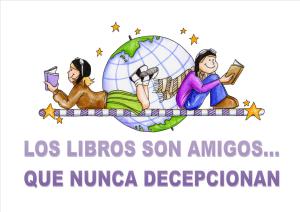 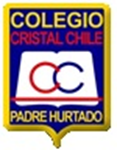 Pre- kínder    Año 2020TÍTULOAUTOREDITORIALMES1.-Ocho patas y un cuentoBeatriz Concha AlfaguaraMarzo2.-El festín de AgustínMauricio Paredes / Verónica LaymunsAlfaguaraAbril3.-Fue sin querer Neva MilicicZig –zag LectorcitosMayo4..-El gran oso blancoRosario Elizalde Zig –zagJunio5.-Yo, celosoPaz CorralZig –zag LectorcitosJulio6.-El pianoVerónica PrietoAlfaguaraAgosto7.-Cuentos con sal y solAna María GuirnaldesZig –zag LectorcitosSeptiembre8.-El dragón Furioso Rosario ElizaldeZig –zag Octubre9.-Lucia MoñitosPelatosAlfaguara InfantilNoviembre